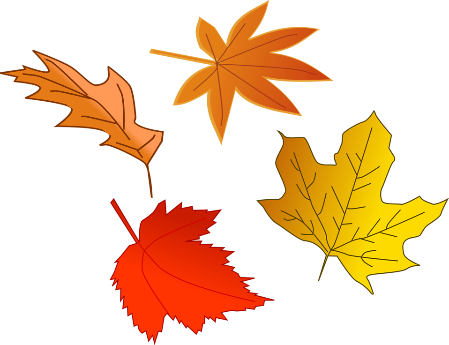 ¡Estudiantes y familias de Gates!                                          Acompáñanos en como…   Caer en la lectura  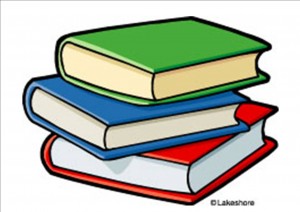 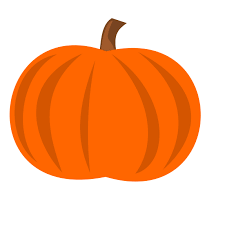 Noche de lectura familiarJueves, 25 Octubre, 2018               6:00-7:30pm¡Asiste a la Feria del Libro!¡Actividades para estudiantes y familias!Ven vestido como tu personaje favorito de cuentos o en un disfraz.¡¡Te veo ahi!!